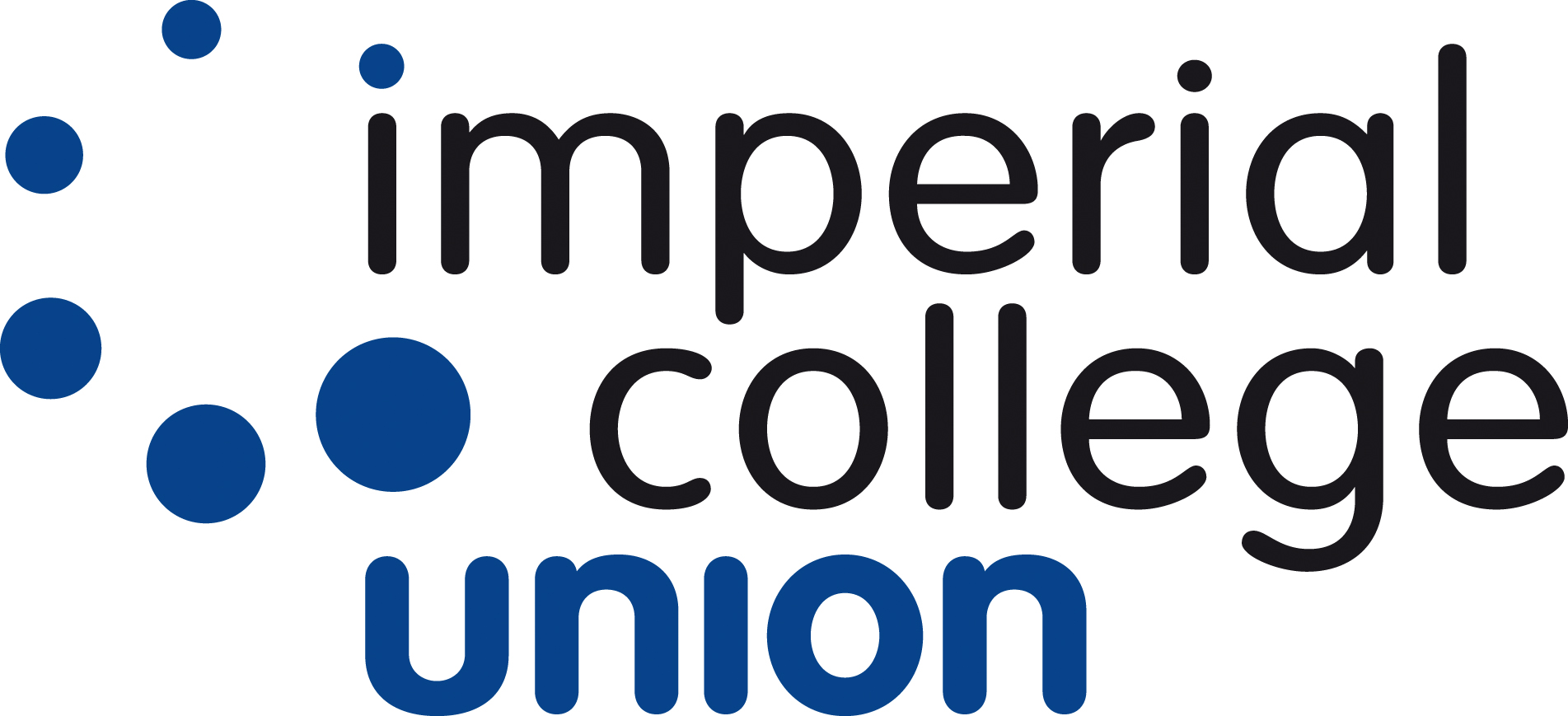 Imperial College Union Health & Safety ReportAGENDA ITEM NO.Item 11 TITLEHealth and Safety Report AUTHORMalcolm Martin (DSO) EXECUTIVE SUMMARYThe report will only focus on the Salus stats over the last quarter being December – February 2019. In recognition of the comments made at the last Health & Safety meeting in January, a new report format will be used having a widen Union scope to include but no limited to:A list of events and details RAM’s completed and followed Training stats SALUS stats with learning outcomesMajor incidents Managerial responsibilities have been realigned and it is now the responsibility of the DSO to prepare the report in conjunction with the Head of Student Experience and Head of Commercial Services. There have been 22 incidents in the period December – February 2019 compared with 19 over the same period (December – February 2018) The number of reported near misses has increased from 5 to 7. The number of reported work related injuries has also marginally increased from 6 to 8. Incidents are as per below and no major incidents or concerns to report. The table has been completed with summaries of incidents and points of note rather than exhaustive incident reports.PURPOSETo update on progress and note reported incidents.DECISION/ACTION REQUIREDNone required.